BULLETIN D’INSC RIPTION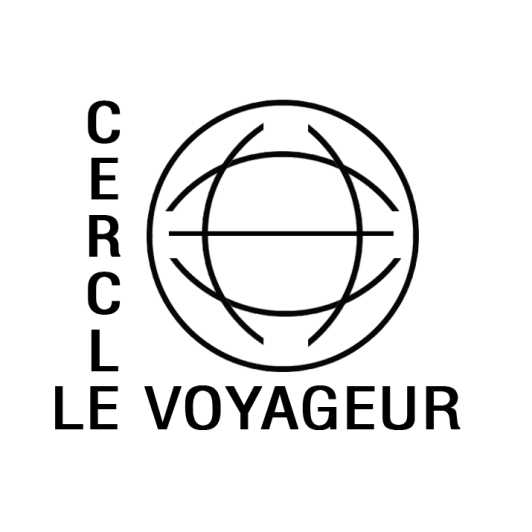 SORTIE :  CIRCUIT EN GRECE (confirmation pré-inscription)Dates :  du 10 mai au 10 juin 2024 (approximatif + ou - 4j)Organisateurs :…CAP ORKADA VOYAGESParticipants :Mr	Prénom	Mme	Prénom	Demeurant	Code Postal	Ville	Portable	Email	Véhicule longueur…………………Hauteur…………………..Immatriculation	N° adhérent au Cercle : 	TARIF  DE BASE : 1770 € par personne + Option Corfou 310 € par personneL’inscription à la sortie autorise Le Cercle à utiliser les images sur lesquelles vous pouvez figurezAcompte  à l’inscription 700 euros     Nombre de personnes  …………….     =  Total……………………Pour les pré inscrits à l’AG 100 euros par équipage ont été déjà versés ne pas en tenir comptePaiement : Par chèque à l’ordre de  CAP ORKADA VOYAGES à adresser accompagné de ce bulletin à :Jacques DALPRA 486 chemin de la craie. 13190 ALLAUCH  Portable :06 09 51 88 48Nombre d’équipages participants limité à	15 équipages Inscription à compter : de la réception du bulletinClôture des inscriptions le :	30 novembre 2023Merci de préciser votre option retour à partir d’Igoumenitsa : bateau  ou camping car (rayer la mention inutile)Sont incluses dans le prix les prestations publiées dans la revue n° …109…….du mois d’octobreNe sont pas inclus dans le prix : les frais personnels, les frais de carburant, les repas et visites non mentionnés dans le programme ainsi que les dépenses liées à la présence de votre animal de compagnie. Les conditions générales pour cette sortie sont celles de Cap Latitude